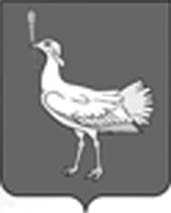        АДМИНИСТРАЦИЯСЕЛЬСКОГО ПОСЕЛЕНИЯ                 МОКШАМУНИЦИПАЛЬНОГО РАЙОНА     БОЛЬШЕГЛУШИЦКИЙ САМАРСКОЙ ОБЛАСТИ     ПОСТАНОВЛЕНИЕот 29 ноября  2013 г.  №  63              с.МокшаО согласии с проектом генерального плана сельского поселения Мокша муниципального района Большеглушицкий Самарской области и направлении его в Собрание представителей сельского поселения Мокша муниципального района Большеглушицкий Самарской областиРассмотрев доработанный с учетом заключения о результатах публичных слушаний от 12 августа 2013 года проект генерального плана сельского поселения Мокша муниципального района Большеглушицкий Самарской области, руководствуясь частью 9 статьи 28 Градостроительного кодекса Российской Федерации, постановляю:1. Согласиться с проектом генерального плана сельского поселения Мокша муниципального района Большеглушицкий Самарской области, доработанным с учетом заключения о результатах публичных слушаний от 12 августа 2013 года.2. Направить проект генерального плана сельского поселения Мокша муниципального района Большеглушицкий Самарской области, доработанный с учетом заключения о результатах публичных слушаний от 12 августа 2013 года, на рассмотрение в Собрание представителей сельского поселения Мокша муниципального района Большеглушицкий Самарской области.3. Настоящее постановление вступает в силу со дня его принятия.Глава сельского поселения Мокшамуниципального района БольшеглушицкийСамарской области 						                   В.Е. Дмитриев